         Чёваш Республикин                                                    Администрация 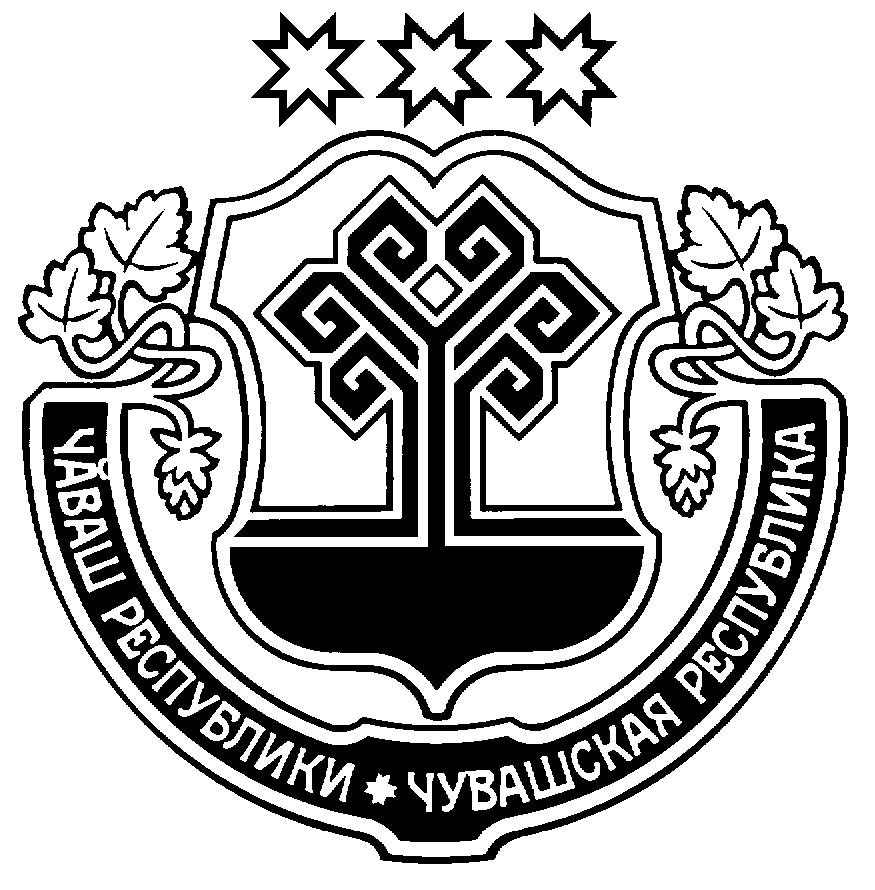 Пёрачкав район.нчи                                                 Порецкого района   администраций.                                                 Чувашской Республики        ЙЫШЁНУ                                                           ПОСТАНОВЛЕНИЕ             03.11.2017    № 348                                                       03.11.2017    № 348                Пёрачкав сали                                                                         с. ПорецкоеОб утверждении технологической схемыпредоставления муниципальной услуги«Выдача разрешения на вступление в брак лицам, достигшим возраста шестнадцати лет»В соответствии с Федеральным законом от 27.07.2010 № 210-ФЗ «Об организации предоставления государственных и муниципальных услуг»,  постановлением Правительства Российской Федерации от 19 ноября 2016г. № 1217 «О внесении изменений в постановление Правительства Российской Федерации от 27 сентября 2011г. № 797», руководствуясь Методическими рекомендациями по формированию технологических схем предоставления государственных и муниципальных услуг, утвержденных   протоколом   заседания    Правительственной   комиссии    по   проведению административной реформы  от 09.06.2016 №142, администрация Порецкого района п о с т а н о в л я е т: 1.  Утвердить прилагаемую технологическую схему предоставления муниципальной услуги «Выдача разрешения на вступление в брак лицам, достигшим возраста шестнадцати лет». 2. Опубликовать технологическую схему предоставления муниципальной услуги «Выдача разрешения на вступление в брак лицам, достигшим возраста шестнадцати лет» на официальном сайте администрации Порецкого района в сети Интернет в баннере «Административная реформа». 3. Контроль за исполнением настоящего постановления возложить на отдел культуры, по делам национальностей, архивного дела и информационного обеспечения администрации Порецкого района.Глава администрацииПорецкого района                                                                                                      Е.В. Лебедев